
Commandez facilement vos vaccins antigrippaux 
en ligne via votre zone clients MyMensuraOù pouvez-vous commander vos vaccins antigrippaux ?Surfez sur www.mensura.be et cliquez dans la barre au dessus de la « zone clients ».Vous pouvez accéder à notre « portail Web MyMensura » en cliquant dans la zone clients.Vous voyez s'afficher une fenêtre de connexion.Vous connaissez votre nom d’utilisateur et votre mot de passe: vous pouvez vous connecter immédiatement. Astuce : cochez la case « Conserver mes données ». Vous pourrez ainsi vous connecter immédiatement la prochaine fois que vous visiterez MyMensura.Vous avez oublié votre mot de passe: appuyez sur « Mot de passe oublié ? » : Vous recevrez immédiatement un e-mail pour choisir un nouveau mot de passe. Vous voulez utiliser MyMensura pour la première fois: demandez votre nom d'utilisateur et votre mot de passe via « Pas encore de compte ? ». Lorsque vous avez rempli les champs nécessaires et que vous cliquez sur « Envoyer ma demande », vous recevez vos données de connexion par e-mail ou vous recevez les données de contact de la personne dans votre entreprise qui peut vous donner accès à la zone clients.Comment devez-vous introduire les données nécessaires ?Cherchez votre entreprise en introduisant son nom ou son numéro d'affiliation. Cliquez ensuite sur « Rechercher ».Sélectionnez la firme et cliquez sur suivant.Si vous avez plusieurs sièges :  Sélectionnez tous les sièges ou le siège pour lequel vous voulez passer la commande.Cliquez en haut de l’écran sur la bannière protégez vos collaborateurs contre la grippe. Commandez vos vaccins antigrippaux dès maintenant. Ou allez sur Interventions et appuyez sur gérer les vaccins antigrippaux.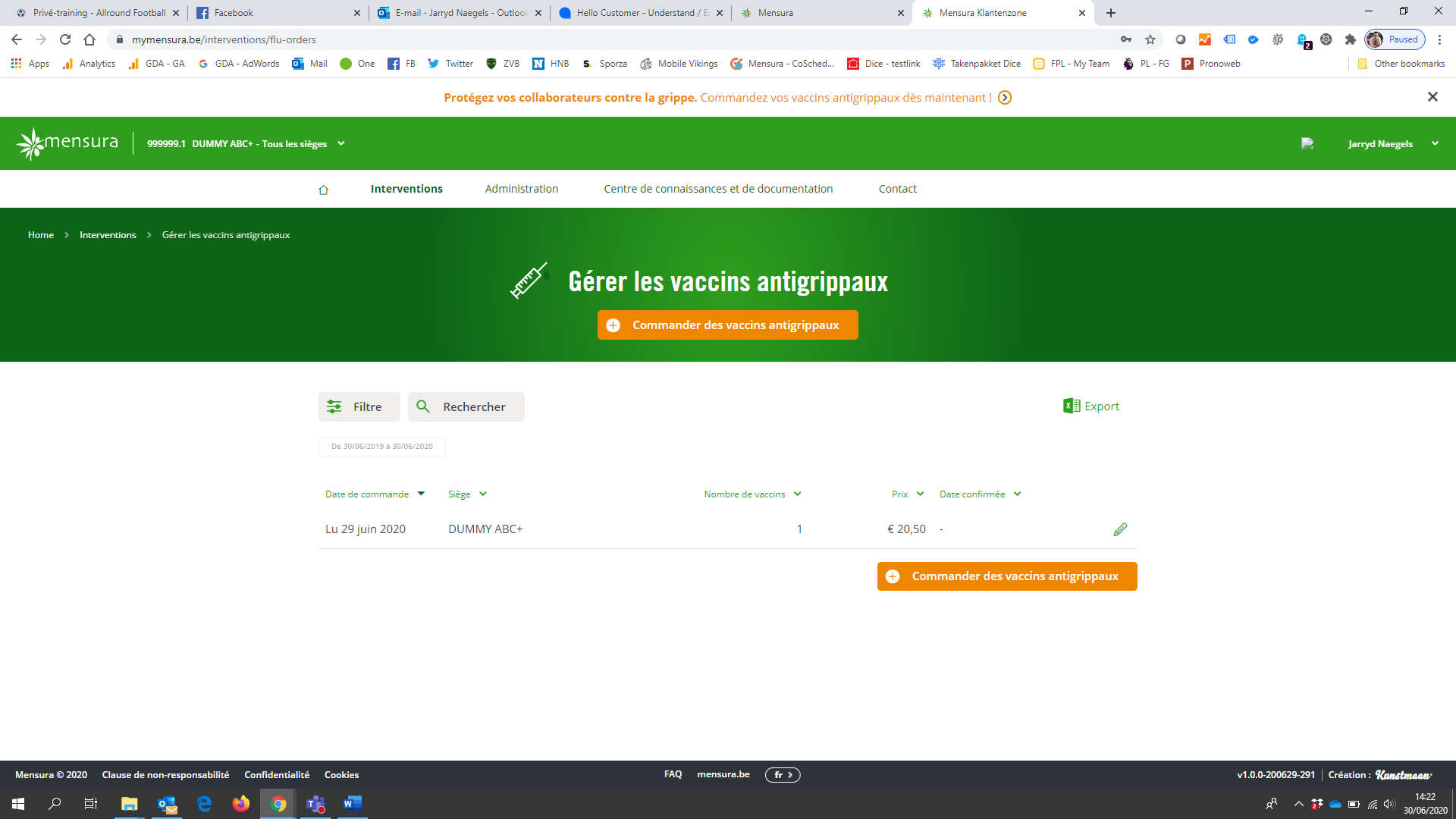 Pour passer une commande, appuyez sur  Le formulaire de commande s'affiche automatiquement.Où pouvez-vous faire vacciner vos collaborateurs ?Vous avez trois options :vaccination en même temps que les examens médicaux. Vous pouvez choisir cette option lorsque des examens sont prévus pendant la période de la grippe du 17 octobre au 31 décembre 2022. C’est possible à partir d’un seul vaccin.Astuce : n’oubliez pas de bien contrôler l'adresse de vaccination que vous indiquez.vaccination sur place chez vous, sans examen médical. C’est possible à partir de vingt vaccins par emplacement. Nous comptons une indemnité de 43,07 € pour le déplacement.Astuce : n’oubliez pas de bien contrôler l'adresse de vaccination que vous indiquez.vaccination dans un centre de consultation Mensura. Indiquez le centre de votre choix dans la liste.En pratiquePrix: un vaccin antigrippal coûte 22,00*€, administration comprise. Si vous choisissez une vaccination chez vous sans examen médical, nous comptons une indemnité de 43,07 € pour le déplacement.* Les clients qui en bénéficient peuvent utiliser leurs unités de prévention pour l’achat de vaccins antigrippaux.Facturation: nous facturons sur la base du nombre de vaccins que vous commandez. Le nombre de vaccins contre la grippe commandés = le nombre de vaccins facturésEn complétant ce formulaire, vous déclarez être d'accord avec cette procédure et cette méthode de travail. Vous avez des questions ?
Nous nous ferons un plaisir de vous aider. Région Wallonie Ouest : 071 73 34 10 - gosselies@mensura.beRégion Wallonie Est : 061 27 57 57 - wallonie@mensura.beRégion Bruxelles et Brabant Flamand : 02 549 70 85 - brussel@mensura.beRégion Anvers : 03 201 55 29 - griepantwerpen@mensura.beRégion Limbourg : 011 30 27 61 - planning.limburg@mensura.beRégion Flandre Orientale et Flandre Occidentale : griepowvl@mensura.be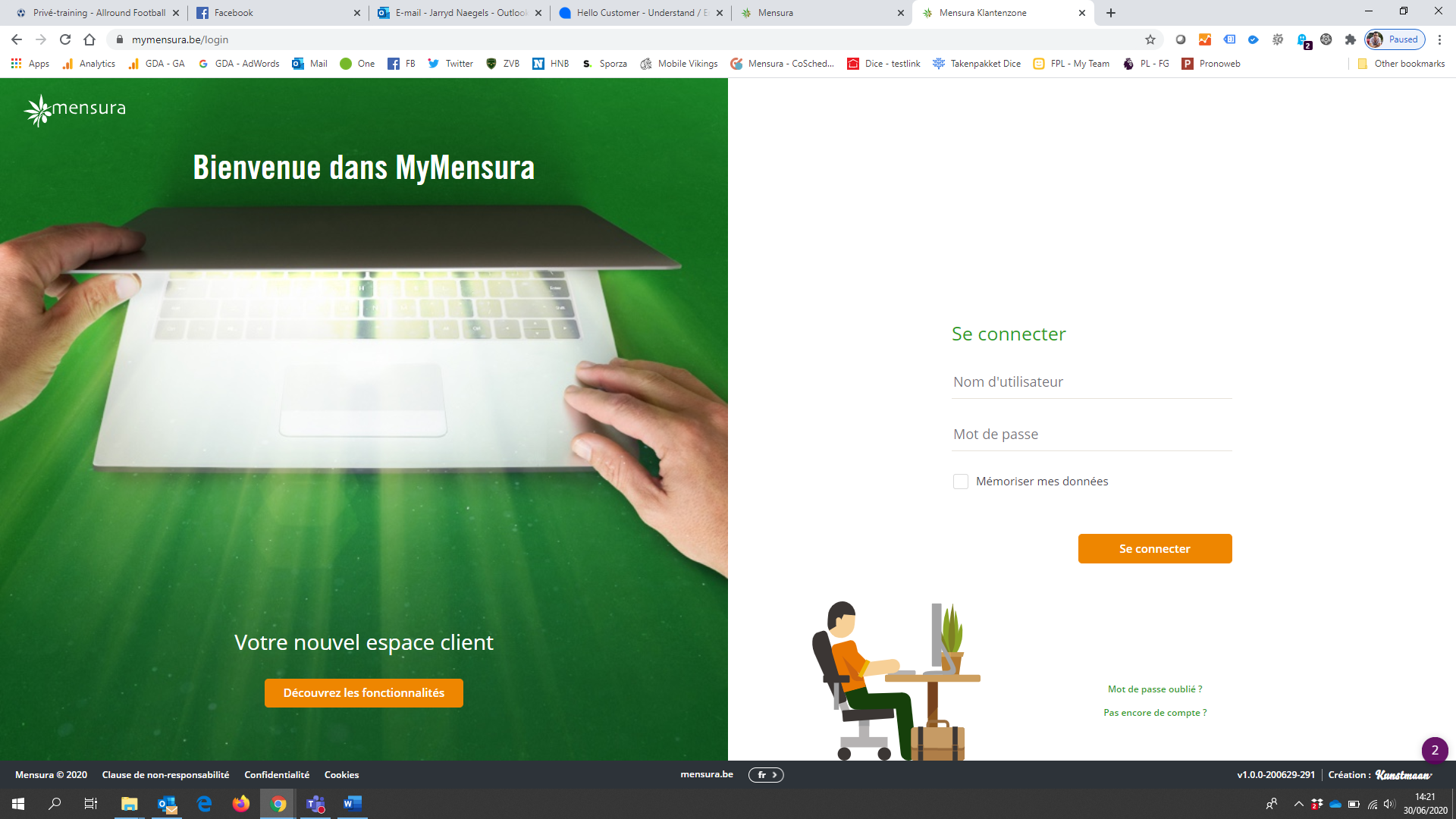 